Actividad “12 habilidades para comprender un texto”Profesora Andrea Gonzalez R.Nombre:								Fecha:INSTRUCCIONES: lea atentamente el texto y responda las preguntas que aparecen a continuación, encerrando en un círculo la letra de la alternativa correcta. 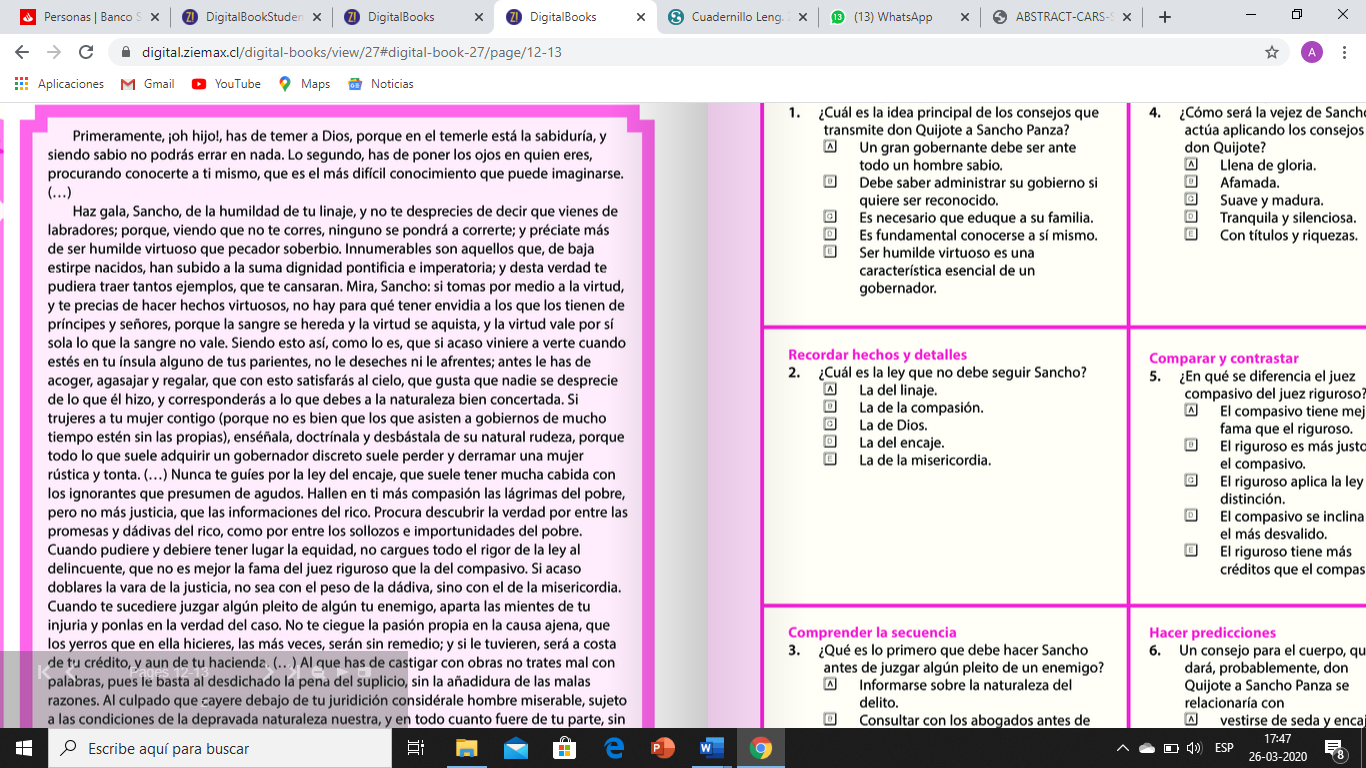 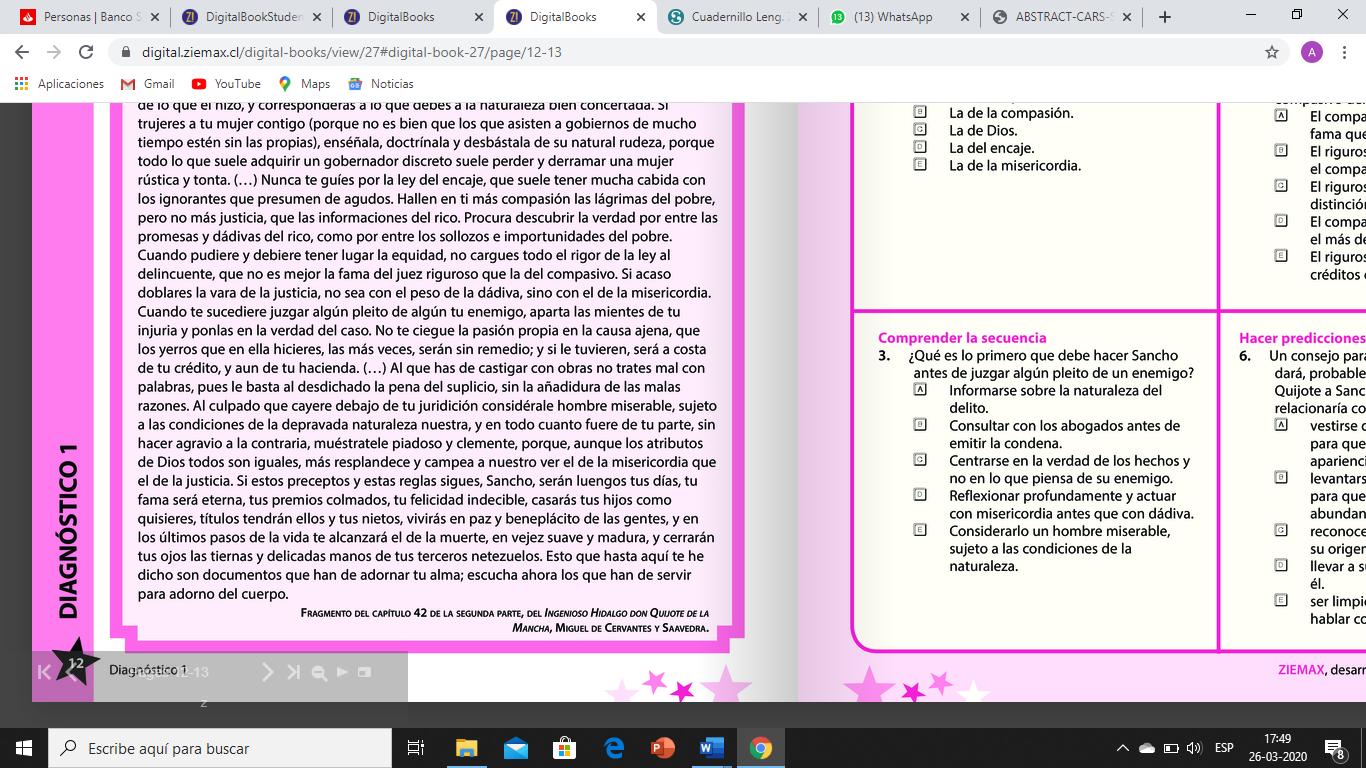 1.- ¿Cuál es la idea principal de los consejos que transmite don Quijote a Sancho Panza?a) Un gran gobernante debe ser ante todo un hombre sabio.B) debe saber administrar su gobierno si quiere ser reconocido.c) Es necesario que eduque a su familia.d) Es fundamental conocerse a sí mismo.e) Ser humilde virtuoso es una característica esencial de un gobernador.2.-¿Cuál es la ley que no debe seguir Sancho?a) La del linaje.b) La de la compasión.c) La de Dios.d) La del encaje.e) La de la misericordia.3.- ¿qué es lo primero que debe hace Sancho antes de juzgar algún pleito de un enemigo?a) Informarse sobre la naturaleza del delito.b) Consultar con los abogados antes de emitir una condena.c) Centrarse en la verdad de los hechos y no en lo que piensa de su enemigo.4.-¿Cómo será la vejez de Sancho si actúa aplicando los consejos de don Quijote?a) Llena de gloria.b) afamada.c) Suave y madura.d) Tranquila y silenciosa.e) Con títulos y nobleza.5.-¿En qué se diferencia el juez compasivo del juez riguroso?a) El compasivo tiene mejor fama que el riguroso.b) El riguroso es más justo que el compasivo.c) El riguroso aplica la ley sin distinción.d) El compasivo se inclina por el más desvalido.e) El riguroso tiene más créditos que el compasivo. Un consejo para el cuerpo6.- Un consejo para el cuerpo, que dará, probablemente, don Quijote a Sancho Panza se relacionaría.a) Vestirse de seda y encaje para que tenga verdadera apariencia de gobernador.b) Levantarse muy temprano para que le sirvan un abundante desayuno.c) Reconocer siempre cuál es su origen.d)Llevar a su esposa a vivir con él.e) Ser limpio, andar despacio y hablar con reposo.7.-¿Qué palabra puede reemplazar al término subrayado en el siguiente enunciado no sea con el peso de la dádiva, sino con el de la misericordia?a) Letargo.b) Cautela.c) Solidaridad.d) Pena.e) Piedad.8.- Del Texto se concluye que.a) Don Quijote razona con sabiduría.b) Sancho nunca será un buen gobernador.c). Los nietos de Sancho no sabrán valorar el trabajo de su abuelo.d) Los consejos no le servirán a Sanchoe) Don Quijote siente envidia por Sancho.9.- Qué enunciado alude a un hecho?a) Es el más difícil conocimiento que pueda imaginarse.b) Si estos preceptos y estas reglas sigues, Sancho, serán luengos tus días.c) Si acaso viniere a verte cuando estés en tu ínsula alguno de tus parientes.d) No es bien que los que asisten a gobierno de mucho tiempo estés sin las propias.e)Más resplandece y campea a nuestro ver el de la misericordia que el de la justicia.10.- El texto fue escrito principalmente para.a) Informar.b) Entretener.c) Denunciar.d) persuadir.e) enseñar.11.- ¿Qué quiere decir don Quijote a Sancho con la sangre se hereda y la virtud se aquista?a) Los padres traspasan a sus hijos las riquezas que poseen para beneficio de ellos.b) Las virtudes se convierten en principios sólidos cuando no se cuenta con sangre real.c) Para ser un buen gobernante no debes ser hijos de reyes, basta con ser inteligente.d) Los principios y valores que hacen grande a una persona se adquieren con el trabajo honesto, serio y responsable.e) La sabiduría es una virtud que todo rey debe desarrollar y heredar a sus hijos para que estos se conviertan en gobernantes sabios y respetados.12.- ¿Qué enunciado resume el texto?a) Ser gobernador de una ínsula que condujo a don Quijote a elaborar una serie de consejos para Sancho Panza.b) don Quijote aconseja a Sancho con recomendaciones morales para que se convierta en un gobernador sabio.c) Sancho escucha una serie de consejos de don Quijote antes de convertirse en rey.d)Don Quijote pide a Sancho que escuche a sus consejos para que tenga larga vida y sus nietos lo recuerden.e) Sancho pide a don Quijote que le aconseje porque quiere convertirse en un gobernador importante.